Юрий Смирнов - ученый, краевед, гражданин!..Удомля по праву гордится тем, что именно здесь родился учёный, физик-кристаллограф с мировым именем — Юрий Мстиславович СМИРНОВ.Родился  Ю.М.Смирнов в Удомле, в 1932 году. Его отец -  Мстислав Дмитриевич -  был учителем биологии, мать — Мария Александровна — преподавала русский язык и литературу. Оба начинали свою педагогическую деятельность в Удомельской средней школе (теперь это школа  №1 им. А.С. Попова).
Интересно, что Мстислав Дмитриевич  был  основателем краеведческого общества в Удомле, в 1936 году был избран  руководителем удомельского совета по  краеведению.
Юрий  рос в атмосфере уважительного отношения к истории, литературе, новым знаниям, исследованию, слышал  умные разговоры взрослых и, что называется, "мотал на ус". Иначе чем объяснить жгучее стремление к знаниям, которое двигало Юрия по жизни?
Так сложилось, что мальчика вырастили бабушка с дедушкой -  Пелагея Александровна и Александр Макарович Макаровы  (родители  мамы Юрия). Жили они в Удомле в Сенном переулке. Дом, где родился и провёл  детство будущий учёный, ещё недавно стоял на своём месте.Учёба в младших классах для  мальчика пришлась  на безмерно тяжёлые  военные годы. Ему, как и многим сверстникам,  приходилось и голодать, и работать по-взрослому. Кроме учёбы в школе и выполнения домашних заданий,  у него ещё была обязанность заготавливать корм для козы, которая в свою очередь была кормилицей всей  семьи (в ту пору в семье деда жили четверо детей). Работали в огороде, собирали ягоды и грибы, зимой ходили за дровами в ближайший лес. Помогали взрослым. Для лечения раненых собирали лекарственные травы и сдавали в аптеку, занимались сбором металлолома. Но это не отвлекало от учёбы. Тяжёлые годы развили  трудолюбие и привычку рассчитывать во всём только на себя. Да и не на кого особенно было рассчитывать. Родителей Юры вскоре после войны не стало. В 1945 году он пошёл в шестой класс.
С того первого послевоенного года он учился только на "отлично". Школу окончил с медалью, металлургический факультет Ленин-градского горного  института -  с красным дипломом. Свою трудовую деятельность начал на  металлургическом производстве в Запорожье; был назначен начальником цеха (а в цехе было более тысячи человек) по производству  монокристаллов германия и кремния. Изучив практическую сторону дела, он занялся  наукой.
С 1973 года Юрий Мстиславович работает в Тверском университете, заведует кафедрой прикладной физики, руководит лабораторией по выращиванию кристаллов, занимается изучением тонкостей кристаллографии, защищает кандидатскую и докторскую диссертации, получает крупнейший кристалл кремния, становится профессором. Две с половиной сотни работ, среди которых много уникальных, патенты на изобретения,  звание Почётного члена международного общества кристаллографов — это предмет особой гордости Юрия Мстиславовича.
Параллельно с физикой кристаллов с не меньшим энтузиазмом профессор Смирнов занимается изучением истории родного края. Он начал выступать с краеведческими статьями в 1979-1980 годах  после знакомства с удомельскими краеведами на торжественном праздновании 500-летия Удомли в 1978 году. До сих пор многие помнят его содержательные статьи 80-х годов. Юрий Мстиславович  первым привлёк внимание  к таким известным людям, как И.И.Левитан, А.П.Чехов, А.Г.Венецианов, А.А. Аракчеев и др.,  к селу Млёво и Марфе Посаднице, к топонимике и истории нашего края. Как и положено  настоящему исследователю, он обошёл пешком места, которые его интересовали, беседовал с местными жителями, сопоставлял имеющиеся знания  с тем, что открывалось вновь, делал предположения, перепроверял гипотезы.
Ю.М.Смирнов долгие годы руководил областным обществом крае-ведов, сейчас он почётный член правления общества. Результатом его краеведческой работы стали книги: "Пешком по Тверской области", "Моя родина — Удомля", "В стране тудовлян", "Русские и карелы — рядом и вместе", "На склонах Тверского Валдая ". Так Юрий Мстиславович продолжил дело своего отца. Только удомельскому краю он посвятил свыше ста статей!
В июле нынешнего года Ю.М.Смирнов приезжал в Удомлю, чтобы показать, где находилась мастерская Левитана, когда художник  бывал в имении Турчаниновых "Горка". Да и местоположение самого имения тоже хотелось уточнить. Юрий Мстиславович оказался единственным носителем достоверных знаний об имении. В 1957 году  ему пришлось говорить со старушкой, которая в девушках бывала у Турчаниновых. Мы провели в беседах целый день. На память об этом осталась фотография и запись разговора, где Юрий Мстиславович ещё раз признаётся в любви к своей малой родине.
Этот человек с негромким голосом всегда заставляет себя слушать даже самых шумных и нетерпеливых собеседников. Обаяние его личности признают все: ни от кого мы не слышали не то чтобы недоброжелательного, но даже слегка раздражённого слова о нём. Его трудолюбие, задушевность привлекают к нему многих людей, находят отклик в их душах. Если задуматься, какими словами можно кратко выразить суть его человеческой натуры, каково его жизненное кредо, то лучше всего подойдут слова мыслителя  Платона: "Не золото надо завещать детям, а наибольшую совестливость".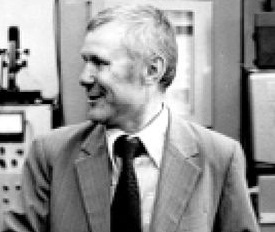 